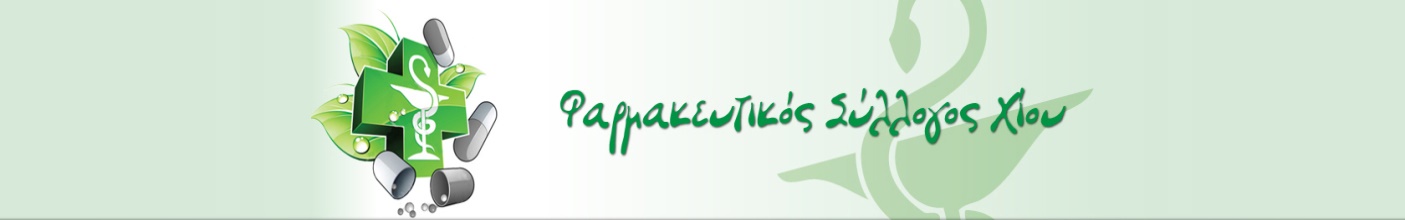 ΦΣ Χίου: Νεότερη Ενημέρωση για την Λήψη Μέτρων λόγω Κορωνοϊού για τα Φαρμακεία                                                                                                                 Αρ. Πρωτ:139Χίος, 14/03/20Το ΔΣ του ΦΣ Χίου αποφάσισε ότι από σήμερα τα φαρμακεία θα λειτουργούν υποχρεωτικά με τα εξής μέτρα:1. Χρήση μάσκας – ποδιάς – γαντιών.2. Εντός των φαρμακείων θα εξυπηρετούνται ταυτόχρονα έως 1 με 2 άτομα, ανάλογα με τον χώρο του φαρμακείου. Επομένως η πόρτα θα είναι κλειστή για να ελέγχεται η είσοδος και η έξοδος.3. Επιτρέπεται η είσοδος μόνο του ατόμου που θα εξυπηρετηθεί και όχι των συνοδών ατόμων.4. Απολύμανση των πάγκων και των επιφανειών που έρχονται σε επαφή με τους ασθενείς – πελάτες κάθε 10 λεπτά.5. Συχνός αερισμός του χώρου του φαρμακείου.6. Θεωρούμε επιτακτική την ανάγκη τοποθέτησης του plexiglas στο πάγκο του φαρμακείου.7. Θα αποσταλεί σε μορφή Α4, ενημερωτική αφίσα που θα ενημερώνει το κοινό για την εξυπηρέτηση μέχρι 1 ή 2 ατόμων ταυτόχρονα στα φαρμακεία μας, με την πόρτα κλειστή.Συνάδελφοι θα πρέπει να γνωρίσετε ότι στην περίπτωση που νοσήσει κάποιος από το φαρμακείο μας (εργαζόμενος ή φαρμακοποιός), το φαρμακείο υποχρεωτικά κλείνει για τουλάχιστον 14 ημέρες.Τα μέτρα είναι επώδυνα, υποχρεωνόμαστε όμως να τα τηρήσουμε όλοι, σκεπτόμενοι την οικογένεια μας, τους υπάλληλους μας και τις οικογένειες τους, εμάς προσωπικά καθώς και τους πελάτες μας.Για το ΔΣ του ΦΣ Χίου                   Η Πρόεδρος	                     Η Γραμματέας                  Ελένη Δαμαλά                                       Μ. Τσατσαρώνη